Soc&koms vänner r.f.					FO-nummer 2256460-8B  E  R  Ä  T  T  E  L  S  EöverSoc&koms vänner r.f:s verksamhet  under år 2020ALLMÄNT OM FÖRENINGENFöreningen grundades den 9 mars 2009. Samma dag hade föreningen sitt första allmänna föreningsmöte. Elva år senare, onsdagen den 11 mars 2020, hölls föreningens elfte årsmöte. Årsmötet samlade 12 medlemmar som bland annat valde styrelse, godkände verksamhetsplanen för år 2021 och fattade beslut om medlemsavgiften för år 2021.STYRELSEVid det allmänna föreningsmötet 11.3.2020 valdes för föreningen en styrelse, vilken efter konstituering erhöll följande sammansättning:Ordförande: Henrika Zilliacus-Tikkanen		Johan Bärlund, Sebastian Gripenberg, Johanna Öhman, Johan Isaksson, Marianne Enebäck, Peter Sjöholm, Nicolina Zilliacus-Korsström , Anna Backström och Robert RunebergVERKSAMHETSGRANSKARESom verksamhetsgranskare har fungerat Henrik Hägglund,  och Mathias Björklund.IV.  VERKSAMHET UNDER ÅR 2020Föreningens styrelse har under året sammanträtt fem gånger för att dra upp riktlinjer för verksamheten. Årsmöteonsdagen den 11 mars 2020 höll föreningen Soc&koms vänner sitt årsmöte på Soc&kom. Tolv medlemmar deltog i mötet.Mötet inleddes med guidat besök på Nationalbiblioteket, Unionsgatan 36, 00170 Helsingfors kl. 17.00. Sedan hölls mötet under trevliga former med ost och vin på Soc&kom kl. 18.00.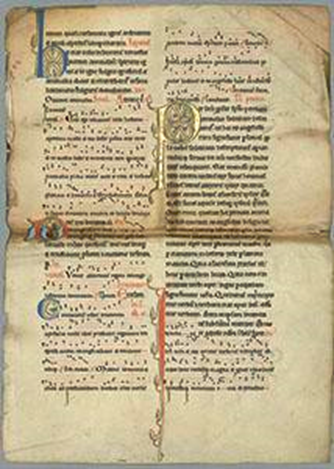 Cocvid-19 och Soc&koms vännerÅrsmötet hölls i absolut sista stund för två dagar senare beslöt universitet att stänga ner och övergå till distansarbete. Den verksamhetsplan för år 2020 som presenterats vis årsmötet behövde revideras. Planer finns bland annat för en större alumnfest i samarbete med Helsingfors universitets alumner i maj 2020 och en medlemsträff i september samt deltagande i planeringen och arrangemangen kring Soc&kom-dagen år 2020 och föreningens medlemmar inbjuds till dagen.Medlemsfesten i maj och träffen i september kunde inte förverkligas p.g.a. av olika restriktioner rörande användning av Soc&koms utrymmen och begränsningar i hur många som fick vara i en sal. Men Soc&kom-dagen 2020 beslöts att förverkligas som ett distansevenemang. Soc&kom-dagen fick också ett helt nytt aktuellt temaSoc&kom-dagenATT UNDERVISA PÅ DISTANS-nyheter från hela Norden och Nya ZeelandTorsdag 12 november kl 16—19.00IntroduktionUniversitetslektor Harry Lunabba och rektor Johan Bärlund, Svenska social- och kommunalhögskolan.Metoder för vässad distansundervisningSusanne Strömberg Jämsvi, Högskolan i Borås, berättar om sitt nya projekt som ska ge bättre distansundervisning.Argue with researchStefan Ekecrantz, Stockholms universitet, presenterar online-kursen Argue with research.PausExempel på lyckad distansundervisningAuðbjörg Björnsdóttir från Akureyris universitet, Island.Nyhetsredaktion på distansUniversitetslektor Henrika Zilliacus Tikkanen och studerande Anna Björkqvist och Fredrik Palmén från Svenska social- och kommunalhögskolan.Från långa föreläsningar till korta gruppdialogerMikal Olsen Lerøen, universitetslärare vid Universitetet i Bergen.PausUniversitetssamarbete i distansundervisningDonald Matheson, University of Canterbury, Nya Zeeland, berättar om samarbetet med Helsingfors universitet i distansundervisning.Hur är det att studera på distans?Anders Karlsson, student från Umeå universitets online-utbildning för socionomer, delar sina erfarenheter.Reflektion om exemplen och rådProfessor i universitetspedagogik Klara Bolander Laksov, Stockholms universitet, tar ställning till exemplen som presenterats.Sammanlagt deltog ca 100 personer i Soc&kom-dagen. Tyvärr angreps seminariet som ordnades på Zoom några minuter innan starten av utländska störare. Så vi beslöt snabbt att flytta evenemanget till en nytt Zoom-rum, men förlorade dock många deltagare genom denna flytt eftersom vi inte hade haft ett anmälningsförfarande till Soc&kom-dagen och därför inte hade fullständiga deltagarlistor. Så vi klarade inte av att skicka ut adressen till det nya Zoom-rummet till alla som ville delta. Men för övrigt var seminariet lyckat med deltagare från många delar i Finland och Norden. Talarna var utmärkta och dom korta anförandena fångade deltagarnas intresse. StipendierTrots att många studenter blev tvungna att inställa sina planer på utlandsstudier/praktik på grund av pandemin, fick Soc&koms vänner en stipendieansökan av en student som planerat studier i Syd-Korea under hösten 2020. Planen förverkligades och vi kunde dela ut stipendiet i augusti 2020.Soc&koms vänner samlar medel för att stöda Soc&koms förnyelse av studioBakgrunden är att Soc&kom behövde förnya sin studio för att kunna erbjuda fullgod undervisning åt studerande i journalistik men också distansundervisning till övriga studerande och behövde därför externa medel. Flera fonder hade visat intresse för detta ändamål men t.ex. Sparbanksstiftelsen Tre smeder vill gärna se en ansökan från en förening, från föreningen Soc&koms vänner för att bevilja medel. Soc&koms vänner kunde när medlen beviljats i sin tur donera medlen till Svenska social- och kommunalhögskolan vid Helsingfors universitet. Föreningen Soc&koms vänner ansökte i november 2020 av Konstsamfundet om  60.000€ för att delfinansiera en förnyelse av Soc&koms studio. I december 2020, två dagar före jul, godkände Konstsamfundet Soc&koms vänners ansökan som en del av Konstsamfundets 75-års jubileum.  Medlen fördes i februari 2021 över till föreningen Soc&koms vänner och Soc&koms-vänner donerade dem till Helsingfors universitet och Soc&kom som ett bidrag till förnyelsen av studion. Arbetet i studion har pågått under hela år 2021 och kan tas i bruk våren 2021.ÖvrigtUnder året har föreningen via medlemsbrev och e-postmeddelanden strävat efter att hålla en öppen kontakt till medlemmarna. Föreningen har förlorat ett par medlemmar under 2020 och många medlemmar har ej betalt medlemsavgiften, säkerligen p.g.a. den svåra och ovissa tiden år 2020 inneburit.  V.  EKONOMIBokslutet för räkenskapsåret 1.1.2020-31.12.2020 uppvisar ett underskott på 832,43€ (2019: +162,16€). Balansomslutningen är 5387,26€ (2019: 6219,69€). De totala kostnaderna var: 832,43€, medan intäkterna var: 0,00€. HU:s alumnförening, som enligt ett samarbetsavtal mellan föreningarna ansvarar för faktureringen av medlemsavgifter för Soc&koms Vänner, hade i misstag låtit bli att överföra de inbetalda medlemsavgifterna 2020. Misstaget har korrigerats i början av 2021, men efter uppgörande av bokslut. På kostnadssidan noteras främst kostnader för föreningens www-sidor, kostnader för årsmötet 2020, som hölls innan coronarestriktioner togs i bruk och ett stipendium för utlandsstudier till en studerande vid Soc&kom.VI.  AVSLUTNINGStyrelsen önskar slutligen uttala ett tack till samtliga medlemmar för ett aktivt deltagande under verksamhetsåret. Styrelsen tackar även högskolan och övriga samarbetspartners för ett gott samarbete under år 2020.Helsingfors den 1 mars 2021Henrika Zilliacus-Tikkanen		Robert Runebergordförande			sekreterare